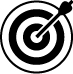 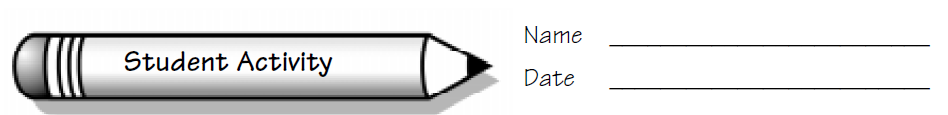 Focus: Use numbers and operations to create a pattern.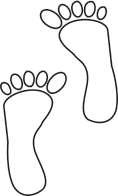 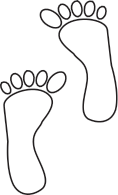 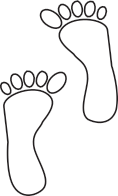 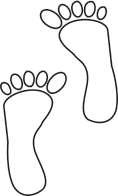 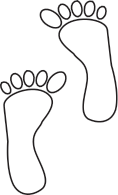 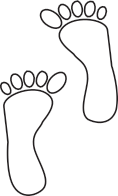 a-MAZE-ing Secret Paths Collecting and Organizing DataHundred ChartMove from my beginning number to my ending number by following this path. 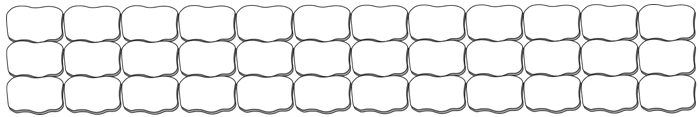 Patterns we found while we were doing this activity. 123456789101112131415161718192021222324252627282930313233343536373839404142434445464748495051525354555657585960616263646566676869707172737475767778798081828384858687888990919293949596979899100